Título no idioma original em minúscula e regular, Verdana 14.Título em inglês em minúscula, itálico e negrito, cor preto, Verdana 10.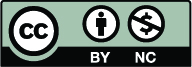 (Dados a serem preenchidos pela revista, o autor deve colocar os dados nos metadados no OJS)Autor, nome e sobrenome Afiliação: DepartamentoUniversidadeBreve CV E-mailORCID (indispensável)RECEBIDO: MÊS E ANOACEITO: MÊS E ANO__________________________________________________________________Resumo, Verdana 10, negrito Resumo em espanhol (ou idioma que tenha selecionado o autor), 100 palavras em letra regular, Verdana 10.Palavras-chave, Verdana 10, negritoPalavras-chave (5-6 palavras) em idioma selecionado pelo autor separadas por vírgulas em regular, Verdana 10.Abstract, Verdana 10, negrito, itálicoEm inglês (tradução do resumo anterior) em letra regular, Verdana 10.Keywords, Verdana 10, negrito, itálicoPalavras-chave (5-6 palavras) em inglês separadas por vírgulas em regular, Verdana 10.1. INTRODUÇÃOTexto em Verdana 11. Iniciar a escrever tendo em conta: NORMAS GERAISO texto dos artigos deverá ter uma extensão mínima de 4.000 palavras e máxima de 7.000 palavras incluindo bibliografia, etc.EPÍGRAFESAs epígrafes e subepígrafes irão numeradas em estilo regular, sem sangria.O título da epígrafe irá em negrito e maiúsculo.Exemplo:1. TÍTULO DE PRIMEIRO NÍVEL1.1. TÍTULO DE SEGUNDO NÍVEL1.1.1. TÍTULO DE TERCEIRO NÍVELCITAÇÕESToda citação textual deverá ir acompanhada de sua correspondente referência bibliográfica, ao final do artigo.Para marcar as citações, se utilizarão as aspas altas (" ") e, dentro delas, as simples (' ').Quando na citação se suprima alguma passagem desnecessária, para indicar tal supressão se utilizarão reticências dentro de colchetes. Exemplo: "En un lugar de la Mancha […], no ha mucho que vivía un hidalgo".Se houver a inclusão de algum comentário externo dentro de uma citação textual, este comentário deverá ir marcado por colchetes. Exemplo: "Convergencia mediática [media convergence, en inglés] reúne acontecimientos en un orden".As citações de mais de 40 palavras irão recuadas (o parágrafo completo e não a primeira linha), sem aspas e escritas em Verdana 10.Según este planteamiento teórico, las diferencias en NC afectarían al comportamiento de los receptores de un mensaje persuasivo. Por ejemplo, a mayor necesidad de cognición del receptor, se generarían más pensamientos relevantes al objeto de actitud, se percibiría un mayor esfuerzo en el análisis del mensaje y se produciría un mejor recuerdo de la información presentada. (Falces, et al., 2001, p.623)Como Falces et al. (2001) menciona: Según este planteamiento teórico, las diferencias en NC afectarían al comportamiento de los receptores de un mensaje persuasivo. Por ejemplo, a mayor necesidad de cognición del receptor, se generarían más pensamientos relevantes al objeto de actitud, se percibiría un mayor esfuerzo en el análisis del mensaje y se produciría un mejor recuerdo de la información presentada. (p.623)A forma correta de citar é utilizando a primeira letra maiúscula e as seguintes minúsculas (Jenkins, 2008).Quando se cita a outro autor literalmente, não só se marca com aspas, deve adicionar também o número de página de onde se retirou a citação.Citação de mais de dois autores
Apenas o primeiro autor é mencionado, seguido por et al.González et al. (2019)(González et al., 2019)Citações de citaçõesQuando se menciona um texto citado por outro autor, e do qual não conseguimos o original, a citação tem que conter a expressão “citado por”.Exemplo:Alguns trabalhos não estão revisados (Greenberg e Fisher, 1996, p. 267 citado por Sollod, Wilson y Monte, 2009).Primeira citação no texto de uma organização ou autor corporativo
(Organización de las Naciones Unidas para la Educación, la Ciencia y la Cultura [UNICEF], 2020)

Outras citações de uma organização ou autor corporativo 
(UNICEF, 2020)Citações de comunicação pessoal
(R. Crespo, comunicación personal, 18 de septiembre de 2020)Nota: Não se deverá usar excessivos rodapés.BIBLIOGRAFIAAo final do artigo se incluirá um listado com a bibliografia citada.Se apresentarão em ordem alfabética segundo o autor ou editor. E as distintas obras de um mesmo autor em ordem cronológica descendente. As referências bibliográficas se devem apresentar seguindo a norma APA - sexta edição (http://www.apastyle.org). Guia em Espanhol para elaborar citações bibliográficas em formato APA: Com base na 7.ª edição do Publication Manual of the American Psychological Association:https://normas-apa.org/ (Espanhol)A seguir, se apresentam exemplos para o material IMPRESSO:Para livros:Livro impresso
Sobrenome, N. (ano). Titulo do trabalho. Editorial.Livro onlineSobrenome, N. e Sobrenome, N. (ano). Título do livro. Editorial. DOI ou URLQuando os autores são coordenadores ou editores literários os indicaremos com a abreviação correspondente entre parênteses.Collet, J., y Tort, A. (Coords.) (2011). Famílies, escola i èxit: millorar els vincles per millorar els resultats. Fundación Jaume Bofill.Se você deseja adicionar número da edição, número do volume e / ou número da página ou qualquer informação que ajude à identificação e recuperação corretas da fonte, elas devem ser adicionadas entre colchetes após o título.Sobrenome Autor, N. (ano). Titulo do trabalho. (3a ed., Vol. 4). Editorial.Livro com editorSobrenome Autor, N. N. (ano). Título do capítulo ou entrada no N. Sobrenome Editor (Ed.), Título do livro (xx ed., Vol. Xx, pp. Xxx - xxx). Editorial.Capítulos de livros:Capítulo do livro impressoSobrenome, A. e Sobrenome, B. (ano). Título do capítulo. Em N. Sobrenome (Ed.), Título do livro (pp. Xx-xx). Editorial.Molero, F., y Cuadrado, I. (2008). Atracción interpersonal: el papel de la semejanza de las características psicológicas en la satisfacción y la duración de las relaciones de pareja. En J. F. Morales, C. Huici, E. Gaviria, y A. Gómez. (Coords.), Método, teoría e investigación en psicología social (pp. 365-375). Pearson Educación.Contreras, R. S. (2010). El procés de la producció gràfica. En H. Navarro (Ed.). Disseny gràfic i disseny web: breus lliçons sobre història, teoria i pràctica (pp. 131-160). Eumo.Capítulo do livro on-lineSobrenome, A. e Sobrenome, B. (ano). Título do capítulo. Em N. Sobrenome e B. Sobrenome (Eds.), Título do livro (pp. Xx-xx). Editorial. http://www.url.comSobrenome, A. e Sobrenome, B. (ano). Título do capítulo. Em N. Sobrenome (Ed.), Título do livro (pp. Xx-xx). Editorial. https://doi.org/xxxxxxxxxPara artigos de revistas:Sobrenome, A., Sobrenome, B. e Sobrenome, C. (ano). Título do artigo específico. Título da revista, Volume (número da revista), número da página inicial - número da página final. https://doi.org/xx.xxxxxxxxxxArtigos sem DOI ou outros dados, como número ou número de página, omita os elementos ausentes da referência.Elosua, P. (2010). Valores subjetivos de las dimensiones de calidad de vida en adultos mayores. Revista española de geriatría y gerontología, 45(2), 61-71.Artigos sem DOI ou outros dados, não inclua informações do banco de dados na referência.Artigo com mais de 20 autoresCastiblanco, R., Moreno, H., Rojas, S., Zamora, F., Rivera, A., Bedoya, M. A., Aróstegui, J., Rodríguez, D., Salinas, G., Martínez, W., Camargo, D., Sánchez, A., Ramírez, Y., Arias, M., Castro, K. Y., Carrillo, H., ValdezLópez, J., Hermosa, F., Daza, C., … Hernández, T. (2020). La variación de los esfuerzos mecánicos en la cadera con el ergómetro de escaleras. Revista de Salud Pública, 16(2), 41-67.Para artigos de periódicos:Periódico impresso Sobrenome, N. (data de publicação do artigo). Título do artigo. Periódico.Faus, J. (2013, juliol 24). La caiguda de l’economia s’atenua. Diario Ara, p. 13.Periódico on-line Sobrenome, N. (data do periódico). Título do artigo. Periódico. https://www.direccion.de/recuperacion-para-el-lector/A data é colocada no formato: (2020, 22 de maio)Tese ou monografia publicadaSobrenome, N. (ano). Título ou monografia da tese (número, coloque-o aqui, se existir) [Tese de doutorado, nome da universidade]. Nome do banco de dados ou repositório. URLMiranda, C. (2019). Exploring the lived experiences of foster youth who obtained graduate level degrees: Self-efficacy, resilience, and the impact on identity development (Publicación No. 27542827) [Tesis doctoral, Pepperdine University]. PQDT Open. https://pqdtopen.proquest.com/doc/2309521814.html?FMT=AITese ou monografia não publicadaSobrenome, N. (ano). Título monografia ou tese [Dissertação de mestrado não publicada]. Nome da faculdade.Atas de congressos:Ata publicada em revistaDuckworth, A. L., Quirk, A., Gallop, R., Hoyle, R. H., Kelly, D. R., & Matthews, M. D. (2019). Cognitive and noncognitive predictors of success. Proceedings of the National Academy of Sciences, USA, 116(47), 23499–23504. https://doi.org/10.1073/pnas.1910510116Ata publicada como livro
Kushilevitz, E., & Malkin, T. (Eds.). (2016). Lecture notes in computer science: Vol. 9562. Theory of cryptography. Springer. https://doi.org/10.1007/978-3-662-49096-9Ata publicada como capítulo de livro
Bedenel, A.-L., Jourdan, L., & Biernacki, C. (2019). Probability estimation by an adapted genetic algorithm in web insurance. In R. Battiti, M. Brunato, I. Kotsireas, & P. Pardalos (Eds.), Lecture notes in computer science: Vol. 11353. Learning and intelligent optimization (pp. 225–240). Springer. https://doi.org/10.1007/978-3-030-05348-2_21Apresentação em congresso
Evans, A. C., Jr., Garbarino, J., Bocanegra, E., Kinscherff, R. T., & Márquez-Greene, N. (2019, agosto 8–11). Gun violence: An event on the power of community [Ponencia]. APA 2019 Convention, Chicago, IL, Estados Unidos. https://convention.apa.org/2019-videoPáginas Web:Páginas Web com conteúdo estáticoSobrenome, A., Sobrenome, B. e Sobrenome, C. (ano). Título do artigo específico [Formato especial aplicável]. https://url.comPáginas Web com atualizações frequentesBasagaña, L. (2014). El meu clàssic: Maria Barbal explora la prosa de Mercè Rodoreda. Consultado el 15 julio de 2014, desde http://www.nuvol.com/noticies/maria-barbal-i- merce-rodoreda/Nota. Página Web com autor.El cacao y los derechos de los pueblos indígenas. (n.d.). Consultado el 10 de julio de 2014, desde http://chocoprisma.com/el-cacao-y-los-indigenas.htmlNota. Página Web sem autor.Blog:Sobrenome, A. (data do blog). Título. Nome do blog. https://url.comSánchez, C. (2019, dezembro 11). Actualizaciones en la 7ma (séptima) edición de las Normas APA. Normas APA (7a edição). https://normas-apa.org/introduccion/actualizaciones-en-la-7ma-septima-edicion-de-las-normas-apa/Para Imagens / Gráficos / Desenhos / Fotografias / Figuras:Qualquer imagem, desenho, fotografia, etc. se descreve abaixo da figura. Somente se deve incluir informação relevante e que ajude a entender o conteúdo. Deve ser clara, simples, sem detalhes de distração e que esteja vinculada com o texto do trabalho. As figuras têm que ir numeradas correlativamente dentro do trabalho. Em caso de reproduzir ou adaptar uma figura ou imagem de outros autores é necessário ter a permissão do proprietário dos direitos. No caso de fotos onde aparecem pessoas se deve ter a autorização de direitos de imagem, especialmente se são menores de idade.O número da figura ou tabela localizado na parte superior em negrito.O título da figura ou tabela é colocado após o número em espaço duplo e em itálico.Exemplo de figura e tabela:Figura 1Navegador más utilizado por los estudiantes de bachillerato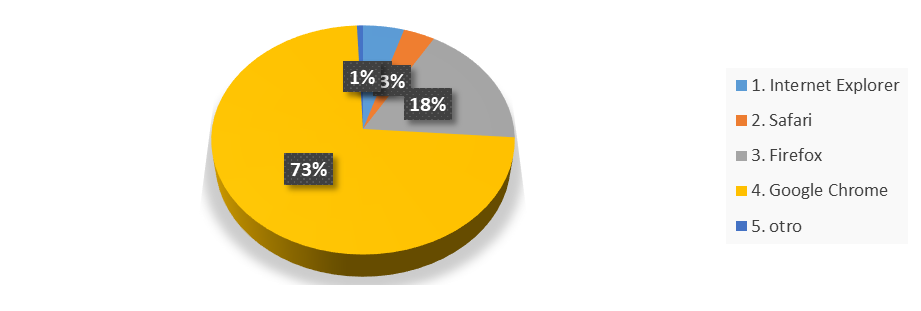 Nota: Estudiantes del distrito sur de la ciudad de Cuenca.Tabla 1Validación final de las medidas del modelo – fiabilidad y validez convergenteNota: *p < .05; **p < .01. CA = α de Cronbach; CR = fiabilidad compuesta; AVE = varianza extraida promedio.  NORMAS OBRIGATÓRIASOs autores estão obrigados também a indicar que seu envio cumpre com todos os elementos que se enumeram a continuação:-A contribuição é original e inédita e, não está sendo avaliada para sua publicação por outra revista, do contrário, se deve explicar nos "Comentários ao editor".- O arquivo de apresentação está no modelo solicitado.- As URLs de referências foram informadas na medida do possível.- O texto está em entrelinha simples, utiliza as fontes indicadas (Verdana); se usa itálico em vez de sublinhado (exceto nas URLs), figuras e tabelas estão dentro do texto, não no final do documento como dados anexados.- O texto se adequa aos requisitos bibliográficos e de estilo indicados nas “Normas de autores”.Se algum dos itens não se cumpre, seu artigo será rejeitado.VariablesIndicadoresCargas estandarizadasValor tCACRAVEActitud hacia el anuncioAA10.891**5.120.860.860.67AA20.832**7.29AA30.733**9.35Calidad percibidaCP10.897**5.060.790.800.68CP20.739**9.66Actitud hacia la marcaAM10.822**9.260.900.900.65AM20.825**9.21AM30.780**9.74AM40.839**9.00AM50.754**9.95Intención de compraIC10.919**3.540.800.810.69IC20.726**9.50S-B  X²  (48df) = 89.57 (p < .01); NFI  = 0.96; NNFI = 0.97; CFI = 0.98; IFI =  0.98; RMSEA = 0.04S-B  X²  (48df) = 89.57 (p < .01); NFI  = 0.96; NNFI = 0.97; CFI = 0.98; IFI =  0.98; RMSEA = 0.04S-B  X²  (48df) = 89.57 (p < .01); NFI  = 0.96; NNFI = 0.97; CFI = 0.98; IFI =  0.98; RMSEA = 0.04S-B  X²  (48df) = 89.57 (p < .01); NFI  = 0.96; NNFI = 0.97; CFI = 0.98; IFI =  0.98; RMSEA = 0.04S-B  X²  (48df) = 89.57 (p < .01); NFI  = 0.96; NNFI = 0.97; CFI = 0.98; IFI =  0.98; RMSEA = 0.04S-B  X²  (48df) = 89.57 (p < .01); NFI  = 0.96; NNFI = 0.97; CFI = 0.98; IFI =  0.98; RMSEA = 0.04S-B  X²  (48df) = 89.57 (p < .01); NFI  = 0.96; NNFI = 0.97; CFI = 0.98; IFI =  0.98; RMSEA = 0.04